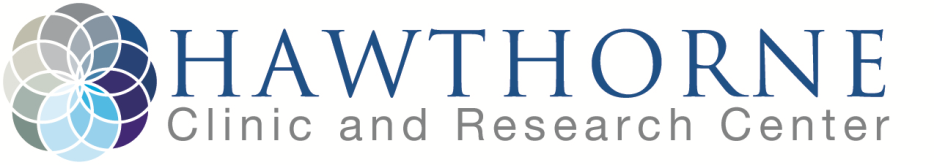 2068 Hawthorne StreetSarasota, FL 34239941-953-5050I assign to Hawthorne Clinic and Research Center all insurance benefits paid to me on my behalf.  I understand that insurance may not pay all or part of the charges for services provided and that I bear full responsibility for any balance due.  I hereby authorize the release of all Protected Health Information necessary for insurance and for my care to insurers and other healthcare providers.Signature of Patient or Legal Guardian:_______________________________________________	Date:_________________       Environmental SurveyFemale QuestionsAre you pregnant or lactating (circle one)?    Yes     NoImmunizationsSocial History        Confidential CommunicationsIf yes, please provide information of your friend/family member that we may discuss your medical information with:Acknowledgment of our Notice of Privacy PracticesOur notice of Privacy Practices provides information about how we may use and disclose your protected health information (PHI). It discusses your rights as a patient and our offices duties with respect to your PHI.  Our Notice of Privacy Practices is available on our website and you will be furnished with a printed copy upon request.  If we change our Notice, you may obtain a revised copy by contacting our office or downloading it from our website: www.hawthorneclinic.com_____________________________________________________		_______________________Print Name								Date of BirthAcknowledgement of Administrative, Clinical and Financial PoliciesHawthorne Clinic and Research Center is dedicated to providing you with the best possible care and service while keeping the charges at a reasonable level. As a patient in our practice, it is important that you are aware of our policies.  We ask that you carefully read this notice in its entirety and have any questions answered by our staff.INSURANCE:  We participate with most medical insurances.  It is important to understand that insurance is an agreement between you and your insurance carrier and that your physician’s bill for services provided is an agreement between you and your physician.  If we do participate with your insurance, all services will be submitted to your carrier for you, unless we have received prior notification of non-coverage services. However, we must collect all applicable co-pays, deductibles, co-insurances and fees for non-covered services at the time of the visit.Some insurance plans, including HMO’s, may require an authorization from your referring physician for medical services.  It is your responsibility to obtain the authorization prior to the time of service.  If the required authorization is not presented at the time of service you may do one of the following:Reschedule the appointment and obtain the authorization prior.Contact your referring physician to authorize the visit by using our courtesy phone.Pay the charge for your services and seek insurance payment.If we do not participate with your insurance, payment is required at the time of service.  We will file your insurance as a courtesy.We accept Visa, MasterCard, Discover, American Express credit cards as well as cash or check.  Your account is not satisfied until your check clears the bank.  Should your check be returned, you will be liable for any bank fees levied and an additional fee of $20 for administration.  Some procedures performed by us are considered “cosmetic” in nature and are not covered by insurance carriers.  Full payment for cosmetic services is required prior to the procedure.  We accept the Carecredit plan should you need additional financial assistance.CANCELLATIONS: Please provide 48 hours notice if you must cancel an appointment, otherwise a $25 cancellation fee may be assessed.COLLECTIONS: If your account becomes delinquent, it will be sent to a collection agency.  In that event, you will be financially responsible for all collection fees incurred unless contractually prohibited.  This means you will owe both the original balance and any fee incurred by using the collection agency to secure payment.  Payment for current services and payment in full of any past due balance is expected prior to being seen again in our office.MEDICAL RECORDS AND FORMS: if you require a copy of your medical records, a fee may be charged to offset our costs.  All fees are payable prior to the release of records.  Government regulation limits, but allows for these fees and requires us to obtain a Medical Records Release Authorization form prior to the release of your records.  If you require FMLA, disability, or forms to be completed, a fee of $25 will be charged.PHOTOGRAPHY RELEASE: I understand that the photographs may be taken in connections with the medical services I receive and that such photographs will be retained in my medical records that may be shared with others, including, but not limited to, my insurance carrier.  I give permission for these photos and information relative to them and/or relating to my case to be published and republished for the purpose of medical research, education, or science and I specify that such publication of the photographs will not include my name.  I understand that this release remains valid unless I revoke myself.MEDICARE & MEDICAL INSURANCE SIGNATURE ON FILE: I have provided insurance information documents that may provide payments for services.  I authorize payment of medical benefits directly to the physician for professional services rendered.  I am financially responsible for all charges for such services rendered to me, including the balance remaining after the payment of any insurance benefits.PERMISSION TO TREAT: I hereby give the physician and those under the supervision of the physician permission to treat me as a patient.  I will comply with their recommendations for treatment, tests, and/or referrals to other specialists that may be necessary for my care.NOTICE OF PRIVACY POLICY ACKNOWLEDGEMENT: I hereby acknowledge that I have seen/reviewed that “Notice of Privacy Policy” displayed in the waiting room and that I may have a paper copy should I so desire.FINANCIAL AGREEMENT: I understand that I am directly responsible for my account, the payment of this account and hereby assume and guarantee payment of expenses incurred by myself and/or my dependents.  Should legal action be required to secure payment of this account I agree to pay a reasonable collection expenses, all court costs and a reasonable attorney’s fee incurred thereby.__________________________________________	______________________________________	_______________Print Name					Signature					Date         Records Release FormLast name:_______________________  First:_____________________   Date of Birth:_______________I hereby authorize the following entity to release/receive my (PHI) Protected Health Information:To      /      From                                                                         To     /       FromHawthorne Clinic and Research Center                       Individual, Facility, Organization and address2068 Hawthorne Street				     _______________________________________Suite 201                                                                         ________________________________________Sarasota, Florida 34239                                                ________________________________________						    □ Disclose to selfPurpose of Disclosure:□ Continuing Care  □ Payment of claim  □ School  □ Legal  □ Personal use  □ Other:__________________Information to be released:□ Progress Notes  □  Lab work  □  Pathology Results  □ Operative Notes  □ Allergy testing □ Other testing□ Other:______________________________________________________________________________Acknowledgement of Understanding:I understand the expiration date of this request is 1 year from date signed.I understand I may revoke this authorization at any time by providing the Hawthorne Clinic and Research Center in writing, and it will be in effect the date notified, except to extent of action already been taken.I understand that information used or disclosed pursuant to this authorization may be subject to re-disclosure by recipient and no longer be protected by Federal privacy regulations.I understand that I may be required to pay and administrative fee for retrieval and photocopying of records. (Cost: $1.00 a page for the first 25 pages and .25 for every page thereafter)I understand that my medical information may include information related to sexually transmitted disease, AIDS, HIV status, mental health and drug or alcohol use.Signature:______________________________                            Date:____________________________Patient Name: Patient Name: Patient Name: Date of Birth:Date of Birth:Date of Birth:Date of Birth:Social Sec #:Social Sec #:Home Phone:Home Phone:Home Phone:Cell Phone:Cell Phone:Cell Phone:Cell Phone:Preferred Contact Number:Preferred Contact Number:Primary Address:Primary Address:Primary Address:Primary Address:City :City :City :State:Zip Code:Summer Address:Summer Address:Summer Address:Summer Address:City :City :City :State:Zip Code:If Minor, Legal Guardians Name:If Minor, Legal Guardians Name:If Minor, Legal Guardians Name:If Minor, Legal Guardians Name:If Minor, Legal Guardians Name:If Minor, Legal Guardians Name:Relationship to Patient:Relationship to Patient:Relationship to Patient:Emergency Contact: Emergency Contact: Emergency Contact: Relationship to Patient:Relationship to Patient:Relationship to Patient:Relationship to Patient:Preferred Phone:Preferred Phone:Race: White  African American   Latino   OtherSex:MaleFemaleMarital Status:SingleMarriedWidowedOtherMarital Status:SingleMarriedWidowedOtherMarital Status:SingleMarriedWidowedOtherEthnicity:Ethnicity:Ethnicity:Ethnicity:Race: White  African American   Latino   OtherSex:MaleFemaleMarital Status:SingleMarriedWidowedOtherMarital Status:SingleMarriedWidowedOtherMarital Status:SingleMarriedWidowedOtherLanguage:Language:Language:Language:E-mail Address:E-mail Address:E-mail Address:E-mail Address:E-mail Address:E-mail Address:E-mail Address:E-mail Address:E-mail Address:Employer:Employer:Employer:Employer:Employer:Employer:Employer:Employer:Employer:Primary Care Physician:Referring Physician:Height:Weight:Preferred Pharmacy:Address & Phone Number:How did you hear about our practice?How did you hear about our practice?How did you hear about our practice?FriendObserverPhysician________________________________________________Herald TribuneSarasota MagazineOther___________________________________________________Reason For Visit: Reason For Visit: Reason For Visit: Reason For Visit: Do you have any of these symptoms?Do you have any of these symptoms?Do you have any of these symptoms?Do you have any of these symptoms?Do you have any of these symptoms?Do you have any of these symptoms?Do you have any of these symptoms?Blocked EarsBlocked EarsBlocked EarsBlocked EarsBlocked EarsHives/SwellingRunny NoseChest TightnessChest TightnessChest TightnessChest TightnessChest TightnessItchy EyesShortness of BreathCoughCoughCoughCoughCoughItchy NoseSinus InfectionsEar InfectionsEar InfectionsEar InfectionsEar InfectionsEar InfectionsNasal CongestionSneezingWhen did the problem(s) begin?When did the problem(s) begin?When did the problem(s) begin?When did the problem(s) begin?EczemaEczemaEczemaEczemaEczemaPoor Sense of SmellSnoringFatigueFatigueFatigueFatigueFatiguePoor SleepSore ThroatHeadachesHeadachesHeadachesHeadachesHeadachesPostnasal DripWheezeHeartburnHeartburnHeartburnHeartburnHeartburnProductive CoughPlease list medications that you (or your child) have tried for this problem:Please list medications that you (or your child) have tried for this problem:Please list medications that you (or your child) have tried for this problem:Please list medications that you (or your child) have tried for this problem:Please list medications that you (or your child) have tried for this problem:Please list medications that you (or your child) have tried for this problem:Please list medications that you (or your child) have tried for this problem:Check any of the following which seem to trigger (or cause)symptoms to bother you:Check any of the following which seem to trigger (or cause)symptoms to bother you:Check any of the following which seem to trigger (or cause)symptoms to bother you:Check any of the following which seem to trigger (or cause)symptoms to bother you:MedicationMedicationHelpedDidn’t HelpDidn’t HelpDidn’t HelpUnsureCatsCatsCatsCatsDogsDogsDogsDogsHouse DustHouse DustHouse DustHouse DustEnvironmental Changes (humidity, drafts, cold air)Environmental Changes (humidity, drafts, cold air)Environmental Changes (humidity, drafts, cold air)Environmental Changes (humidity, drafts, cold air)Alcoholic BeveragesAlcoholic BeveragesAlcoholic BeveragesAlcoholic BeveragesOdorsOdorsOdorsOdorsExerciseExerciseExerciseExerciseRespiratory Irritants (smoke, aerosol sprays, etc)Respiratory Irritants (smoke, aerosol sprays, etc)Respiratory Irritants (smoke, aerosol sprays, etc)Respiratory Irritants (smoke, aerosol sprays, etc)When/Where are your symptoms worse?Have you been diagnosed with or had any of the following:Have you been diagnosed with or had any of the following:Have you been diagnosed with or had any of the following:Have you been diagnosed with or had any of the following:Describe any Reaction to Insect Stings:Describe any Reaction to Insect Stings:Describe any Reaction to Insect Stings:Describe any Reaction to Insect Stings:Describe any Reaction to Insect Stings:Describe any Reaction to Insect Stings:Year RoundChronic SinusitisChronic SinusitisChronic SinusitisChronic SinusitisFire AntFire AntFire AntSpring (Feb-May)AsthmaAsthmaAsthmaAsthmaYellow JacketYellow JacketYellow JacketSummer (Jun-Aug)Nasal PolypsNasal PolypsNasal PolypsNasal PolypsWaspWaspWaspFall (Sept-Nov)Nasal/Sinus AllergyNasal/Sinus AllergyNasal/Sinus AllergyNasal/Sinus AllergyBeeBeeBeeWinter (Dec-Jan)AnaphylaxisAnaphylaxisAnaphylaxisAnaphylaxisHornetHornetHornetHave you been skin tested? (If yes, please list when and the results)YesNoDetails:Details:Have you had allergy shots?YesNo UnsureUnsureWere they helpful?YesNo UnsureUnsureHow long did you receive them?Any negative reaction to allergy shots?YesNo If so, what was your reaction?Are you a seasonal resident of Florida?Are you a seasonal resident of Florida?Are you a seasonal resident of Florida?Are you a seasonal resident of Florida?Are you a seasonal resident of Florida?Are you a seasonal resident of Florida?Any significant chemical exposures at work?Any significant chemical exposures at work?Any significant chemical exposures at work?Any significant chemical exposures at work?Any significant chemical exposures at work?Any significant chemical exposures at work?How long have you lived in your current home?How long have you lived in your current home?How long have you lived in your current home?How long have you lived in your current home?How long have you lived in your current home?How long have you lived in your current home?Do you live in a:HouseHouseHouseHouseApartmentApartmentApartmentApartmentApartmentApartmentApartmentApartmentApartmentCondoCondoDo you live:CityCityCityCityIn the suburbsIn the suburbsIn the suburbsIn the suburbsIn the suburbsIn the suburbsIn the suburbsIn the suburbsIn the suburbsRural areaRural areaIs your house built on a slab foundation?Is your house built on a slab foundation?Is your house built on a slab foundation?YesYesYesYesNo Type of heating system:Type of heating system:Hot AirHot AirHot AirSteam (radiator)Steam (radiator)Steam (radiator)Steam (radiator)Steam (radiator)Steam (radiator)Steam (radiator)Steam (radiator)Steam (radiator)ElectricElectricDo you have:Wood/Coal StoveWood/Coal StoveWood/Coal StoveWood/Coal StoveWood/Coal StoveWood/Coal StoveHumidifierHumidifierHumidifierHumidifierDehumidifierDehumidifierDehumidifierDehumidifierAir cleanerPets (non, dogs, cats, birds, other how many, indoor, outdoor)Pets (non, dogs, cats, birds, other how many, indoor, outdoor)Pets (non, dogs, cats, birds, other how many, indoor, outdoor)Pets (non, dogs, cats, birds, other how many, indoor, outdoor)Pets (non, dogs, cats, birds, other how many, indoor, outdoor)Pets (non, dogs, cats, birds, other how many, indoor, outdoor)Pets (non, dogs, cats, birds, other how many, indoor, outdoor)Pets (non, dogs, cats, birds, other how many, indoor, outdoor)Are there any tobacco smokers in your home?Are there any tobacco smokers in your home?Are there any tobacco smokers in your home?Are there any tobacco smokers in your home?Are there any tobacco smokers in your home?Are there any tobacco smokers in your home?Are there any tobacco smokers in your home?Are there any tobacco smokers in your home?YesYesNo No No Do you have dust mite proof encasings for pillow or mattress?Do you have dust mite proof encasings for pillow or mattress?Do you have dust mite proof encasings for pillow or mattress?Do you have dust mite proof encasings for pillow or mattress?Do you have dust mite proof encasings for pillow or mattress?Do you have dust mite proof encasings for pillow or mattress?Do you have dust mite proof encasings for pillow or mattress?Do you have dust mite proof encasings for pillow or mattress?YesYesNo No No What type of pillows do you have (down, synthetic fiber, cotton, latex, foam)?What type of pillows do you have (down, synthetic fiber, cotton, latex, foam)?What type of pillows do you have (down, synthetic fiber, cotton, latex, foam)?What type of pillows do you have (down, synthetic fiber, cotton, latex, foam)?What type of pillows do you have (down, synthetic fiber, cotton, latex, foam)?What type of pillows do you have (down, synthetic fiber, cotton, latex, foam)?What type of comforter do you have (down, synthetic fiber, cotton?What type of comforter do you have (down, synthetic fiber, cotton?What type of comforter do you have (down, synthetic fiber, cotton?What type of comforter do you have (down, synthetic fiber, cotton?What type of comforter do you have (down, synthetic fiber, cotton?What type of comforter do you have (down, synthetic fiber, cotton?What type of floor covering do you have in your bedroom?What type of floor covering do you have in your bedroom?What type of floor covering do you have in your bedroom?What type of floor covering do you have in your bedroom?What type of floor covering do you have in your bedroom?What type of floor covering do you have in your bedroom?Wall to wall rugWall to wall rugWall to wall rugWall to wall rugWall to wall rugWall to wall rugArea rugArea rugHard floor surface (wood, tile, etc.)Hard floor surface (wood, tile, etc.)How old is your mattress?How old is your mattress?How old is your mattress?How old is your mattress?What is your type of mattress (i.e. cotton, horse hair, latex, foam, synthetic fiber)?What is your type of mattress (i.e. cotton, horse hair, latex, foam, synthetic fiber)?What is your type of mattress (i.e. cotton, horse hair, latex, foam, synthetic fiber)?What is your type of mattress (i.e. cotton, horse hair, latex, foam, synthetic fiber)?Do you have air conditioning?Do you have air conditioning?Do you have air conditioning?Do you have air conditioning?YesYesYesYesNo No No No No If yes, what type?If yes, what type?If yes, what type?If yes, what type?Window UnitWindow UnitWindow UnitWindow UnitWindow UnitCentralCentralCentralCentralDo you have problems with roaches or mice?Do you have problems with roaches or mice?Do you have problems with roaches or mice?Do you have problems with roaches or mice?YesYesYesYesYesNo No No No Do you have water leaks, mold, contamination?Do you have water leaks, mold, contamination?Do you have water leaks, mold, contamination?Do you have water leaks, mold, contamination?YesYesYesYesYesNo No No No Is your home/apartment excessively humid?Is your home/apartment excessively humid?Is your home/apartment excessively humid?Is your home/apartment excessively humid?YesYesYesYesYesNo No No No Family HistoryAfflicted Family MemberNotesAdoptedAsthmaAutoimmune DisordersBleeding/ClottingBrain TumorBreast CancerDiabetesEndocrine DiseaseHearing LossHeart DiseaseHemophiliaHigh Blood PressureKidney DiseaseLiver DiseaseLung CancerMalignant MelanomaOther CancerOvarian CancerProstate CancerSkin Cancervon WillebrandPast Medical HistoryDetailsDetailsAnemia/Blood DisorderHeart DiseaseAnxietyHeart MurmurArthritisHeartburn/RefluxAsthmaHepatitisBack ProblemsHigh Blood PressureBreast CancerHivesCancerKidney StonesCataractsLoss of HearingChest Pain/TightnessOtherDepressionRadiologyDiabetesStrokeEczemaThyroid DisorderEmphysemaTuberculosisGlaucomaUlcersGynecological ProblemsSurgical HistoryDate NotesDrug AllergiesReactionNotesMedication/DrugDosagePrescribed ByPneumonia             Yes   /  No               If “YES” whenInfluenza                 Yes  /   No               If “YES” whenAlcohol Use:Alcohol Use:Alcohol Use:Did you have a drink containing alcohol in the past year? (circle one)?      Yes     NoDid you have a drink containing alcohol in the past year? (circle one)?      Yes     NoDid you have a drink containing alcohol in the past year? (circle one)?      Yes     NoIf “YES” how often did you have 6 or more drinks on one occasion?If “YES” how often did you have 6 or more drinks on one occasion?If “YES” how often did you have 6 or more drinks on one occasion?How often:How many drinks:Never1 - 2Monthly or less3 - 42-4 times a month5 - 62-3 times a week7 - 94 or more times a week10 or moreSmoking History:Never smokedCurrent tobacco smokerCurrent smokeless tobacco user (chew, snuff)Former smoker - If former,  when did you stop smoking ?          Current Smokers:  Packs per dayCurrent Smokers: DurationFormer Smokers: how long ago did you quit?< 1 pack per dayFor < 5 years<1 year ago2 packs per dayFor 5-10 years1-5 years ago3 packs per dayFor 10-15 years5-10 years ago4 packs per dayFor 15+ years10-15 years ago4 or more packs per day15+ years agoDo you use illegal drugs (circle one)?      Yes     NoMay we leave personal medical information on your answering machine at home?YesNoMay we leave personal medical information on your cell phone voicemail?YesNoDo you give our office permission to discuss your medical information with family members?YesNoName:Relationship:Phone:Name:Relationship:Phone: